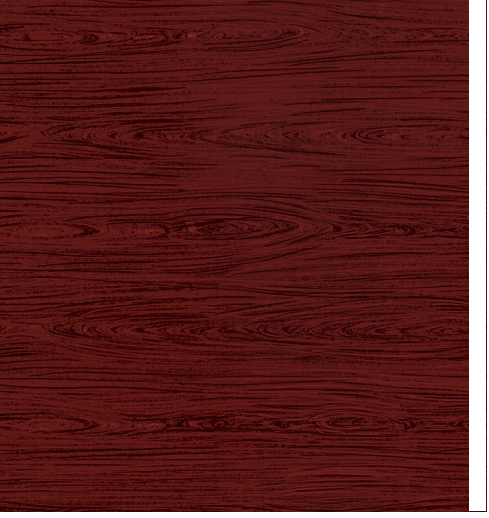 KRONOPOL D466 SE - Mahoń Togo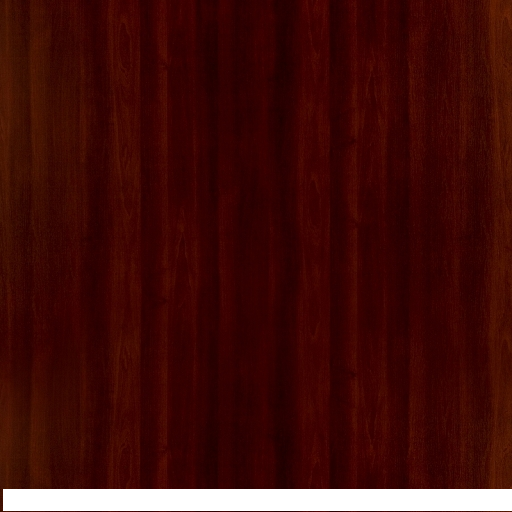 KRONOPOL D9450 PR - Orzech ciemny